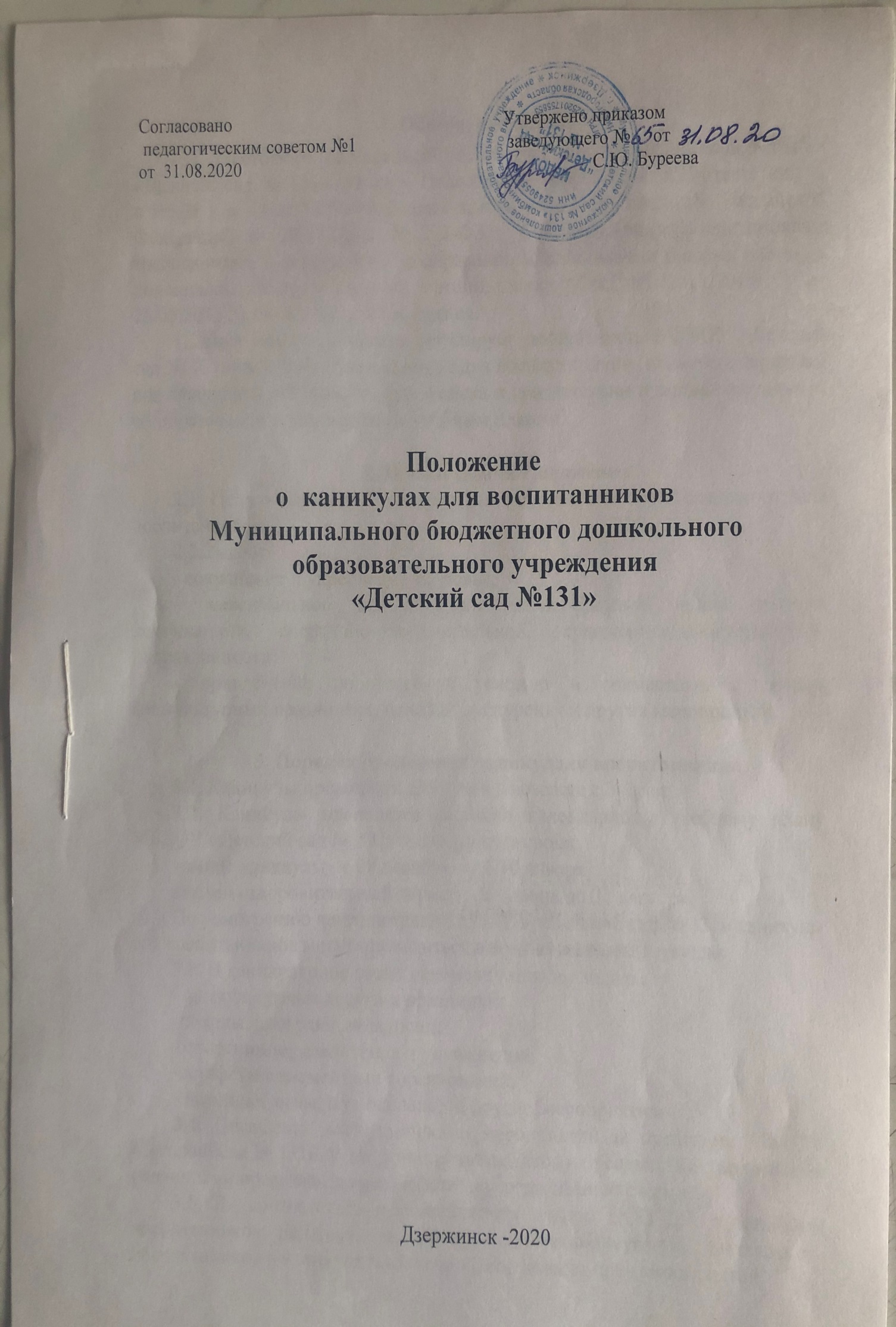 1. Общие положения1.1. Настоящее положение о каникулах для воспитанников МБДОУ «Детский сад № 131» (далее – Положение)  разработано в соответствии  с п.5ст.28 и п. 11 ст.34 Федерального закона  «Об Образовании в  Российской  Федерации» от 29.12.2012  № 273-ФЗ,   Санитарно-эпидемиологическими требованиями к устройству,  содержанию и организации режима работы в дошкольных образовательных организациях" (СанПиН 2.4.1.3049-13) от 15.05.2013 № 26, Уставом Учреждения.1.2.Настоящее положение регулирует деятельность МБДОУ «Детский сад № 131» по организации каникул для воспитанников (плановые перерывы при получении образования для отдыха в соответствии с законодательством об образовании и календарным учебным планом).2. Цели и задачи Положения2.1. Цель – создание благоприятных условий для полноценного отдыха воспитанников.2.2.Задачи:- сохранение и укрепление здоровья;- максимальное использование разнообразных видов детской деятельности спортивно-оздоровительной, художественно-эстетической направленности;- привлечение родителей к участию в совместных с детьми физкультурных праздниках, походах, экскурсиях и других мероприятий. 3. Порядок проведения каникул для воспитанников3.1. Каникулы проводятся для детей в возрасте с 3-7 лет.3.2. Каникулы проводятся согласно календарному учебному плану МБДОУ «Детский сад № 131»  в следующие сроки:зимние каникулы –с 28 декабря  - по 10 январялетний оздоровительный период  - с 1 июня по 31 августаПо усмотрению администрации МБДОУ «Детский сад № 131» каникулы  для воспитанников могут проводиться в осенне-весенние периоды.3.3. В каникулярное время рекомендуется проводить:- физкультурные досуги и праздники;-походы, прогулки, экскурсии;- спортивные развлечения и упражнения;-эстафеты с элементами соревнований;- народные игры, музыкальные  и другие  мероприятия.3.4. Посещение воспитанниками мероприятий за пределами МБДОУ «Детский сад № 131» в дни каникул проводится или совместно с родителями (законными представителями) и (или) по согласованию с ними.3.5. В  соответствии с тематическим планом ООП ДО, с возрастом воспитанников педагоги определяют культурно-досуговую деятельность воспитанников в каникулярный период, составляют план мероприятий.3.6. План проведения каникул  для воспитанников  принимается на  заседании Педагогического совета, согласовывается с родителями (законными представителями) и утверждается заведующим МБДОУ «Детский сад № 131».4. Ответственность за организацию каникулОтветственность за организацию каникул несут заведующий, медицинский работник и педагоги МБДОУ «Детский сад № 131».